ΕΠΕΙΓΟΝ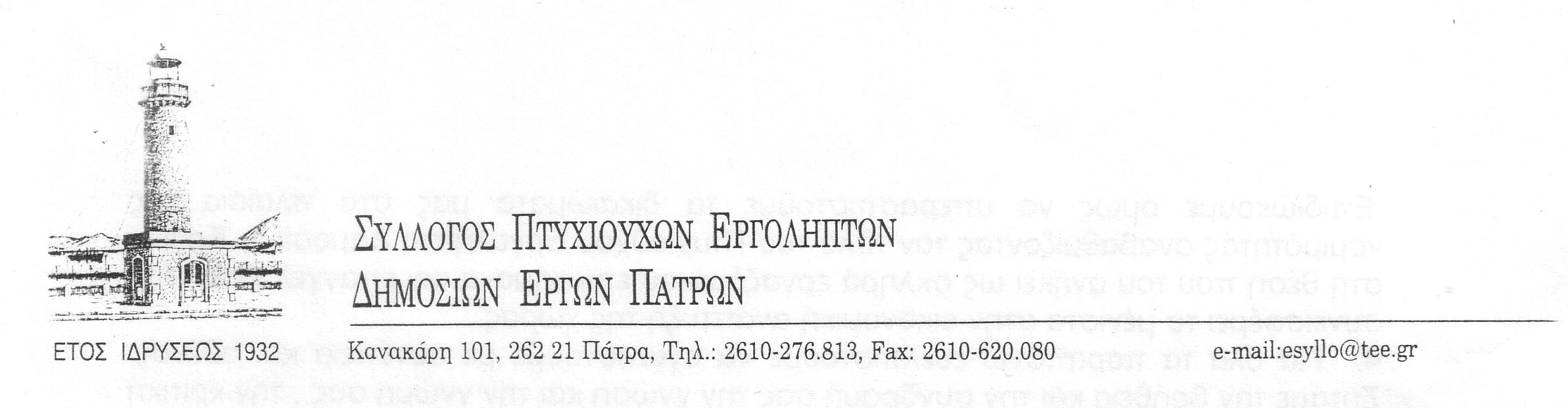 Αρ. Πρωτ. 9533Πάτρα 04.03.2011								ΠΡΟΣ 								ΔΕΥΑ ΑΙΓΙΟΥΚΟΙΝΟΠΟΙΗΣΗΔΗΜΟΣ ΑΙΓΙΑΛΕΙΑΣΣΥΛΛΟΓΟΣ ΕΡΓΟΛΗΠΤΩΝ Δ.Ε. ΑΙΓΙΑΛΕΙΑΣΠΕΣΕΔΕΘΕΜΑ: «Αναβολή διαγωνισμού για το έργο: ΑΝΤΙΚΑΤΑΣΤΑΣΗ ΔΙΚΤΥΩΝ ΥΔΡΕΥΣΗΣ ΤΔ ΚΟΥΝΙΝΑΣ, ΣΕΛΙΝΟΥΝΤΑ ΚΑΙ ΟΙΚΙΣΜΩΝ ΑΧΛΑΔΙΑ, Κ.ΠΤΕΡΗΣ ΤΔ ΠΤΕΡΗΣ »	Κύριε πρόεδρε	Η ΔΕΥΑ Αιγίου, την Τρίτη 8.3.2011, δημοπρατεί το έργο «ΑΝΤΙΚΑΤΑΣΤΑΣΗ ΔΙΚΤΥΩΝ ΥΔΡΕΥΣΗΣ ΤΔ ΚΟΥΝΙΝΑΣ, ΣΕΛΙΝΟΥΝΤΑ ΚΑΙ ΟΙΚΙΣΜΩΝ ΑΧΛΑΔΙΑ, Κ.ΠΤΕΡΗΣ ΤΔ ΠΤΕΡΗΣ», προϋπολογισμού 1.850.239,80 ΕΥΡΩ ΜΕ ΑΝΑΘΕΩΡΗΣΗ ΚΑΙ ΦΠΑ. Σύμφωνα με τις μαρτυρίες συναδέλφων, η ΔΕΥΑ Αιγίου οφείλει από εκτελεσμένα έργα κάποιες εκατοντάδες χιλιάδες Ευρώ. Συνεπώς από ιδίους πόρους μάλλον δεν θα υπάρξει χρηματοδότηση του έργου για το 2011. Όσο δε αφορά το ΣΕΑΠ-401 του (ΠΔΕ 2010), έχει ανακοινωθεί ότι δεν θα χρηματοδοτήσει νέα έργα, αλλά θα γίνει προσπάθεια εξόφλησης των παλαιών οφειλών που είναι αρκετά εκατομμύρια Ευρώ.	Αν σεις έχετε διαφορετική πληροφόρηση, παρακαλούμε να μας την κοινοποιήσετε. Αν όχι, τότε να αναβάλλετε τη δημοπράτηση του εν λόγω έργου, μέχρι να εξασφαλισθεί η ομαλή πληρωμή του αναδόχου που θα προκύψει από το διαγωνισμό. Για το Δ.Σ.Ο Πρόεδρος					Ο Γενικός Γραμματέας               Γιώργος Δ. Φάκος			       		Βασίλης Γαλάνης